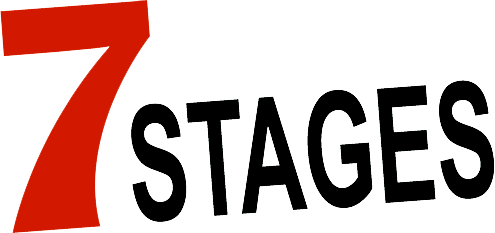 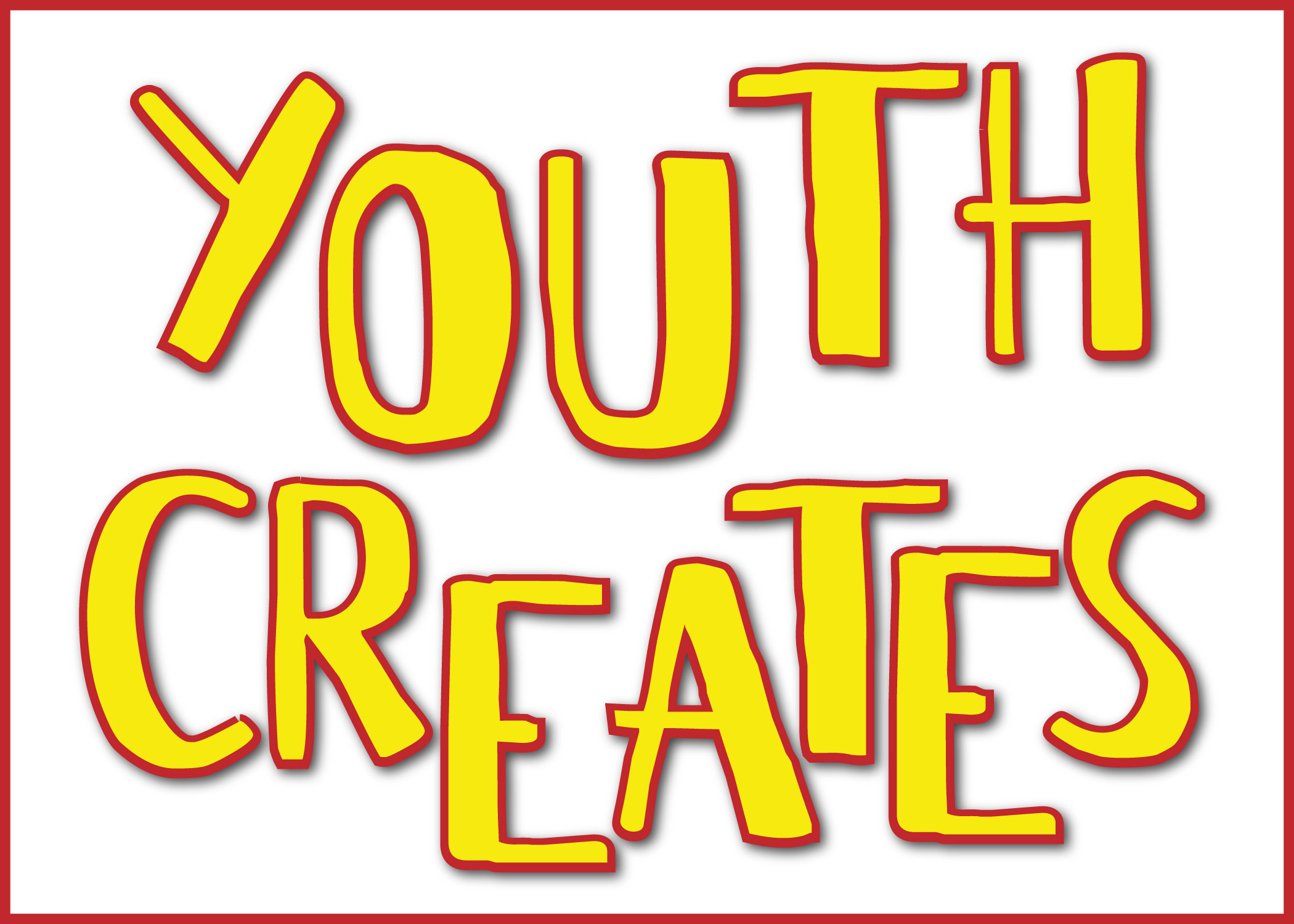 2020 APPLICATIONDeadline May 1, 2020 ~ Apply by Feb 14, 2020 ~ receive a $200 discount! 
YC 20 Dates: June 22 – July 26, 2020

Youth Creates is 7 Stages’ training program providing experiential learning and performance opportunities for teenagers. Through playwriting, design, and performance, participants collaborate with local, national, and international students, interns and professional artists to create an        original production.
Visit: http://www.7stages.org/education/youth-creates/STUDENT NAME: _____________________________________________  DATE: _____________
ADDRESS: _______________________________________________________________________ _________________________________________________________ COUNTRY: _____________ 
STUDENT PHONE: ____________________  E-MAIL_____________________________________ STUDENT’S SCHOOL: ________________________________________________ AGE: _______ 
PARENT/GUARDIAN NAME: ________________________________________________________ PARENT/GUARDIAN CONTACT INFO: ________________________________________________Submit an essay describing what being a pretty monster means to you. Consider how you would use your art to express your identity in the world. How do we connect through our differences? 
Submit a resume or description of any previous artistic experience. Auditions & Interviews will be scheduled once the application is processed. Tuition: $1,200. A limited number of need-based scholarships are available.  _____Please send me a scholarship application. ●  ___ I have enclosed the $25 non-refundable application fee. Scholarship applicants are required to pay the $25●  ___ I want to prepay the program fee of $1,200, and waive the application fee.  ●  Method of Payment:   Check# __________   Money Order# _________ Card Type ___________     AMOUNT __________  card Expiration Date_____________ card Verification Code _________   Card #_______________________________________________________________________    Name on Card_________________________________________________________________   Authorized Signature ___________________________________________________________●  ___ Please send me information about housing.  International and out of state students will be responsible for travel and living expenses during the program. Please attach a letter describing your plans for these expenses and travel details; note if you need a letter from 7 Stages supporting your visit here. SEND TO: education@7stages.org; mail to 1105 Euclid Ave, Atlanta GA 30307; or fax 404 522-0913. Contact 404 522-0911 or heidi@7stages.org for more details. 